Publicado en Monterrey, Nuevo León el 22/06/2023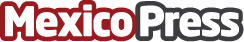 La importancia de elegir unos zapatos confort para los diabéticosZapatería SAS, basada en un artículo de Medline, reafirma la importancia de usar calzado cómodo para poder cuidar el estilo de vida y la salud de las personas con diabetesDatos de contacto:María Fernanda Vázquez81 1312 9672Nota de prensa publicada en: https://www.mexicopress.com.mx/la-importancia-de-elegir-unos-zapatos-confort Categorías: Moda Sociedad Consumo Servicios médicos http://www.mexicopress.com.mx